Nature Play Blog post guide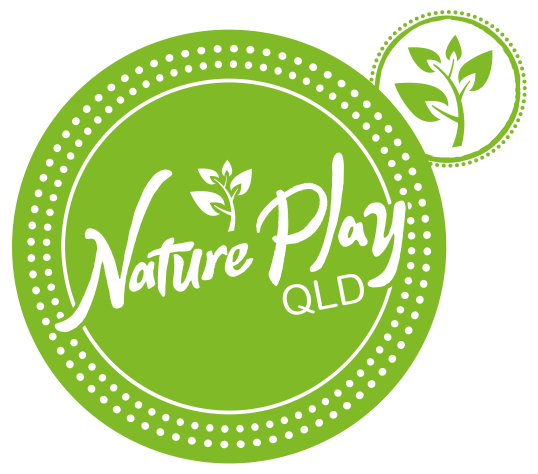 For general blog submissionsPlease return the following in word:TITLE of your blog post:Your name & organisation/school:   Location (in QLD):Email address (internal use only):Do you wish to remain anonymous?Short summary or ‘teaser’ for blog homepage (100 words):Captions for all photos, or links to YouTube etc:Photo 1:Photo 2:Blog content (usually approx. 700-1000 words in a non-formatted word document).We support you to promote yourself or your organisation with your organisation blurb or bio (100 words) at the end of your blog, if you wish.Other tips:We recommend providing at least one photo to support your blog post (please ensure you have suitable approval to use the photo, particularly those of children).If you’d like images inserted at specific places, please simply request with words at the desired place eg - [insert image124.jpg here]We encourage you to use links to strengthen your content, where practical.  To do so in a way that will help us with formatting, please write the url next to your desired word.  Eg, [Nature Play QLD www.natureplayqld.org.au] promotes outdoor play.Please submit your blog to Nature Play QLD Social Media Coordinator at social@natureplayqld.org.au in a word document with photos attached as .JPG filesThanks for your contribution!